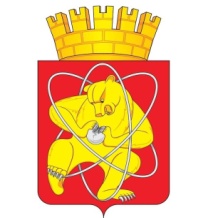 Городской округ «Закрытое административно – территориальное образование  Железногорск Красноярского края»АДМИНИСТРАЦИЯ ЗАТО г. ЖЕЛЕЗНОГОРСКПОСТАНОВЛЕНИЕ10.07.2023                                                                                                                         № 1321г. ЖелезногорскО внесении изменений в постановление Администрации ЗАТО г. Железногорск от 07.12.2022 № 2578 «Об утверждении сводного плана организации ярмарок 
на территории ЗАТО Железногорск на 2023 год»Руководствуясь Федеральным законом от 06.10.2003 № 131-ФЗ «Об общих принципах организации местного самоуправления в Российской Федерации», Федеральным законом от 28.12.2009 № 381-ФЗ «Об основах государственного регулирования торговой деятельности в Российской Федерации», постановлением Правительства Красноярского края от 11.07.2011 № 403-п «Об установлении порядка организации на территории Красноярского края ярмарок и продажи 
товаров (выполнения работ, оказания услуг) на них и требований к организации продажи товаров (в том числе товаров, подлежащих продаже на ярмарках соответствующих типов и включению в соответствующий перечень) и выполнения работ, оказания услуг на ярмарках на территории Красноярского края», Уставом  ЗАТО Железногорск, ПОСТАНОВЛЯЮ:1. Внести в постановление Администрации ЗАТО г. Железногорск 
от 07.12.2022 № 2578 «Об утверждении сводного плана организации  ярмарок 
на территории ЗАТО Железногорск на 2023 год» следующее изменение: 1.1. Пункты 15, 16  таблицы «Сводный план организации ярмарок на территории ЗАТО Железногорск на 2023 год» приложения к постановлению Администрации ЗАТО г. Железногорск от 07.12.2022 № 2578 изложить в редакции: «»2. Управлению внутреннего контроля Администрации ЗАТО г. Железногорск (В.Г. Винокурова) довести настоящее постановление до сведения населения через газету «Город и горожане».3. Отделу общественных связей Администрации ЗАТО г. Железногорск (И.С. Архипова) разместить настоящее постановление  на официальном сайте Администрации ЗАТО г. Железногорск в информационно-телекоммуникационной сети «Интернет».4. Контроль над исполнением настоящего постановления возложить на первого заместителя Главы ЗАТО г. Железногорск по стратегическому планированию, экономическому развитию и финансам Т.В. Голдыреву.5. Постановление вступает в силу после его официального опубликования.Глава ЗАТО г. Железногорск                                                               Д.М. Чернятин15.«День города»В районе центрального входа в ПКиО им.С.М. КироваУниверсальнаяАдминистрация ЗАТО г. Железногорск29 июля, режим работы с 10.00 до 23.0016.«День города»Территория городского паркаУниверсальнаяМАУК «Парк культуры и отдыха 
им. Кирова»29 июля